Curriculum VitaeProf. Madhulika Singh, M.Sc., Ph.D.(Zoology), F.S.L.Sc.					Address for correspondence:					29A, DwarikaPuri Colony	,						Near MVM Public School, IIM Road,				Lucknow- 226013 (India)						Phone: +91-7318257206, +91-8052383454Email: 	madhulika.anil@gmail.com; madzoology20@gmail.comObjectiveTo pursue a highly rewarding career, in challenging and healthy work environment where I can utilize my skills and knowledge efficiently for organizational and societal growth.EducationPh.D. (Zoology)*, 2003, University of Lucknow, IndiaM.Sc. 1st division (Zoology), 1989, University of Lucknow, IndiaB. Sc. 1st division (Zoology, Botany, Geology )1987, University of Lucknow, India*Thesis Title: ‘Effect of Plant Extracts In Relation to their Anti-fertility Activity in Male Albino Rats’Academic, Research and Administrative Experience (Till date)Teaching ExperienceProfessor (Feb 2016-till date), Dept. of Zoology, Maharishi School of Science,  Maharishi Univ. of Information Technology, Lucknow Guest Faculty (Oct 2014 –Dec 2015), Dept. of Zoology, Maharishi School of Science, Maharishi Univ. of Information Technology, Lucknow  Part-time Lecturer (1991-1993), Dept. of Zoology, Univ. of Lucknow  Research Experience  Post Ph. D. Research Experience-18 years (2003-till date)Senior Research Fellow (funded by Indian Council of Medical Research, New Delhi)Research Associate (funded by Indian Council of Medical Research, New Delhi)Scientist Under Pool Scheme (funded by Council of Scientificand Industrial Research, New Delhi)Women  Scientist (WOS-A) (funded by Department of Science & Technology, New Delhi)Research Supervisor: 8 (Eight) Ph.D. Students	3 (three) Thesis awarded5 (five) Students pursuing Ph.D.Ph.D. Scholar name: Ms. Ankita Pandey;Thesis entitled: Investigating the signaling cascades involved in monocrotophos induced neurotoxicity in stem cell derived neuronal cells. Awarded in year 2018Ph.D. Scholar name: Ms. Nisha Yadav;Thesis entitled: Toxicological Effects in Fresh Water Teleost Fish Hetropneustisfossilis (Bloch) Induced by Malathion year of registration 2015 –Awarded in year 2021 Ph.D. Scholar name: Mr. Sachin Rastogi;Thesis entitled: Toxicological Effects in Fresh Water Teleost Fish Hetropneustisfossilis (Bloch) Induced by Cadmium.year of registration 2015 –Awarded in year 2021Ph.D. Scholar name: Ms. Priyanka Singh;Topic: Determining the cognitive functions in individuals with type 2 diabetes and their relationship with severity and duration of disease.year of registration 2015 likely to be submittedPh.D. Scholar name: Mr. Indu Kumar;Topic: Analysis of Heavy Metals Toxicity in Fishes of Fresh Water Lake Bhaghar in Tehsil- Ramnagar District- Barabanki (U.P) year of registration 2016Ph.D. Scholar name: Ms. Niharika Pandey;Topic: Assesment of heavy metals in water, sediments and fishes collected from Gomti River (Lucknow city area) year of registration 2020Ph.D. Scholar name: Ms. E RichardTopic: Studies on Insecticidal Properties of Indigenous Plant Materials Against Some Insects of Curcurbitaceous Vegetables. year of registration 2020Ph.D. Scholar name: Ms. Bharti GuptaTopic: Toxicological Evaluation of Heavy Metals Bioaccumulation and Oxidative Stress Biomarkers in Edible Fish Species from North India year of registration 2020Administrative ExperienceHOD (July 2015-Feb 2016), Maharishi School of Science, Maharishi Univ. of Information Technology, LucknowDean (Feb 2016-Aug 2020), Maharishi School of Science, Maharishi Univ. of Information Technology, LucknowDean Research (Feb 2016-June 2019) Maharishi Univ. of Information Technology, LucknowDean AcademicsObserver National Testing Agency (Sept 2020-Till date) Joint CSIR - UGC NET June 2020 IGNOU Recruitment – 2021NEET- National Eligibility Cum Entrance Test (UG) – 2020UGC-National Eligibility Test (UGC-NET) June 2020, December 2020 and June 2021JEE (Main) February, 2021 (Session-1)JEE (Main) – March, 2021 (Session-2)JEE (Main) – July 2021 (Session 3)JEE (Main) – August 2021 (Session 4)DUET – Sept 2021 BHU/BBAU Enterance Test- Oct 2021ALLAHABAD HIGH COURT Recruitment Exam Dec 2021 and  Jan 2022Accomplished assignmentsResearchFrom Year 2012–2015-Women Scientist: CSIR-Indian Institute of Toxicology Research, Lucknow, India.Worked on MicroRNAs role in breast cancer stem cells (BCSCs) proliferation and self renewal potential. Several dietary natural agents like tea polyphenols, resveratrol,Pterostilbene, curcumin, lupeol, 6-gingerol,berberine etc. have been tested to suppress or reverse the carcinogenic process via inducing apoptosis, senescence and autophagy in cancer cells in, in vitro as well as in vivo systems. These agents are excellent in laboratory setting, and could be potential cancer chemotherapeutic agents. Using the knowledge of nanomedicinework is being carried out for ultimate beneficial clinical outcome. From Year 2008– 2011-Scientist under Pool: CSIR-Indian Institute of Toxicology Research,Lucknow, India. Investigated the expression pattern of circulating tumor markers (TF, VEGF, VEGFR, EGF, and EGFR) in peripheral blood samples of cervical, ovarian and endometrial cancer patients’ and their association with both clinical parameters and intermittent treatment responses. Additionally, comparison of prognostic utility of flow-cytometry and RT-PCR techniques in detection of circulating tumor markers in patients undergoing chemotherapy and/ or radiation therapy was carried out. From Year 2005-2008	Research Associate:CSIR-Indian Institute of Toxicology Research, Lucknow, India.Studied the role of factors involved in the progression of cervical carcinogenesis such as DNA ploidy and S-phase fraction of cell-cycle by flow cytometry. I also investigated the role of apoptotic, antiapoptotic and drug resistance proteins in progression of cervical dysplasia to cancer and their association with presence of HPV16 and 18.  From Year 2003-2005	Research Assistantat King George’s Medical University, Lucknow, India.I was responsible for AgNORimmunostainingand counting in cervical smear samples. We successfully developed a sensitive procedure that allows simultaneous detection of high risk subjects on the basis of AgNOR counts and demonstrated that this approach can be effectively used in human populations.   From Year 2001-2003	SeniorResearch Fellow at CSIR-Central Drug Research Institute, Lucknow, India. Examined hepatoprotective potential of picroliv in hamsters infected with E. histolytica. Additionally, picrolivhepatoprotective potential against toxicants andE.histolytica induced hepatic damage in laboratory animals.During this period we had also developed pinpoint amoebic liver abscess in Gerbils, which can be used as therapeutic model of hepatic amoebiasis. From Year 1999-2003 Doctoral Research Fellow: Department of Zoology, University of Lucknow, Lucknow, India-Experimental work conducted at Division of Endocrinology, CSIR-Central Drug Research Institute, Lucknow,India.Guide Prof. GN Verma (Department of Zoology, University of Lucknow) Co-guide Dr. KartarSrivastav (Division of Endocrinology, CSIR-Central Drug Research Institute) Investigated the anti-fertility (in vivo) and spermicidal (in-vitro) activities of various plantsextract in male albino rats. Results of the study were exciting and showed the capability of plants extracts to inhibit male fertility without affecting hormonal and germinal cells.  ThesisTitle: Effect of Plant Extracts In Relation to their Anti-fertility Activity in Male Albino Rats.Awards and Recognitions International -Received Best Researcher Award in ‘International Conference on Advancement in Interdisciplinary Research (ICAIR-2021)’, Jointly organised by Shia P.G. College, Lucknow, UP & Science Tech Institute, Lucknow, UP India on October 28th, 2021 & Presented by MKSES Educational SocietyOrganizing Secretary in ICMSS-2021during Sept 22-24, 2021, Organized by Maharishi School of Science, MUIT, Lucknow Vice Editor of Asian Toxicology Research Editor J of Cancer Treatment and Diagnosis Sectional Editor (Stem cell biology, Apoptosis)Reviewer of Journal of Pharmaceutical Research InternationalReviewer of  Uttar Pradesh Journal of ZoologyReviewer of  Advances in Zoology and BotanyReviewer of Taylor & Francis journal Nutrition and Cancer: An International Journal since October 2021Reviewer of Elsiver journal Food Bioscience since March 2020Reviewer of Elsiver journal Journal of Etanopharmacology since Aug. 2019Reviewer of Elsiver journal Asian Pacefic J of Tropical Biomedicine since July 2017Reviewer of Elsiver journal Journal of Radiation Research and Applied SciencesReviewer of Elsiver journal Saudi J of Biological Sciences since Sept. 2015Reviewer of Elsiver journal Journal of Functional Foods since Sept. 2019Received Outstanding reviewing Contribution Award for reviewing Journal of Radiation Research and Applied Sciences Elsiver journal in March 2018Participated in International Training Course ‘Environmental and Health Risk Assessment and Management of Toxic Chemicals’; 5 – 19 December 2017, Bangkok (Thailand) fellowship sponsored by Ministry of Foreigen Affairs ThailandChair the session at International Conference on Radiation Oncology & Anti-Cancer Therapy- 2016, DubaiInvited Speaker at International Conference on Radiation Oncology & Anti-Cancer Therapy- 2016, DubaiInvited Speaker at Oncology-2015, DubaiSpeaker at ESMO Asia-2015 Congress, SingaporePaper Presented at  30th Meeting of  Australasian Flow Cytometry Group-2007 Melbourne, AustraliaInternational Travel award 2007: Awarded by Australasian Flow Cytometry Group, Melbourne, AustraliaAdvisory Board Member of Innovate Cancer 2017. Australia https://innovateconferences.com/cancer/advisoryboardNational Convenor of workshop on ‘Towards an Integrative View of Adaptation: Bridging Science and National Issues’ during 26-27, August 2021 Organized by Maharishi School of Science, MUIT, Lucknow Active Review Member of Journal of Emerging Technologies and Innovative Research (ISSN : 2349-5162) Member ID : 116619 Awarded Honarory Fellowship (F.S.L.Sc.) of Society of Life Sciences in year 2020Life Member Asian Biological Research Foundation (ABRF), India’Life Member Socity for Biotechnologists India Appointed as ‘Member of the Scientific Committee’ and the ‘Jury Member’ 6th India International Science Festival (IISF) from December 22-25, 2020. Organized by Ministry of Earth Sciences, Ministry of Science and Technology, Ministry of Health & Family Welfare and Vijnana BharatiDistinguish speaker at a National Webinar On Topic:  “Role of Women in Leadership, Innovation & Education" Organized by Indira Gandhi National Open University (IGNOU),  Regional Centre Lucknow in Collaboration With Vigyan Bharti, Awadh Prant on 08th March 2021 Time: 03:00 PM IndiaInvited Speaker at a ‘Women Scientist Conclave: Outreach Programme’ Organized by DST (India), Dr. RMLAU, Ayodhya, MIET and Vigyan Bharti, Awadh Prant on Date 21/12/2020 Time 11:00am onwardsOrganizer LIVE WEBINAR on: ‘Job Opportunities through Cultivation and Processing of Medicinal and Aromatic Plants’ on date 12.06. 2020 from 12:00 to 01:00 PM, School of Sciences, MUIT, LucknowOrganizer LIVE WEBINAR On the occasion of World Nature Conservation Day on title ‘Is Biodiversity Loss Natural? - A View’ Date: 28th July, 2020 Time: 12:00PM to 01:00 PM,; School of Sciences, MUIT, LucknowChancellor’s Gold Meadal in year 2019 by Maharishi University of Information Technology, LucknowChair person and Organizing Secretary for Workshop and national level compititon in association with IIT Madras Topic-  ‘Bioinformatics and Computational Tool for Life Sciences’ from Nov 20-21, 2019Chair personof Board of Studies (School of Science)  from year 2016-2020,  Maharishi University of Information Technology, Lucknow Member in Board of Management from year 2016-2020, Maharishi University of Information Technology Head Evaluator for the Even and Odd Semester Examinations from year 2017-2020, Maharishi University of Information TechnologyExternal Examiner for UG and PG practical exams at SRM University, LucknowInvited Speaker at Indo Oncology Summit during February 2nd – 4th, 2018 at Mayfair Lagoon, Bhubaneswar, and (India).Organizing Secretary	conference International Conference on Materials Science and Spectroscopy. Lucknow September 22-24, 2021Organizing Secretary workshop on ‘Towards an Integrative View of Adaptation: Bridging Science and National Issues’ 26 and 27, August 2021Organizing Secretary for Seven days workshop on ‘Gene Cloning & its Expression to produce Genetically Modified Organisms’ from 20-26th Dec. 2017 held at Maharishi University of Information Technology, Lucknow Organizing Secretary for Workshop on‘Recent Molecular Approaches in Biological Research’Jointly Organized by Department of Science and GENETECH BioLab Pvt. Ltd. Date: May 01- 07, 2017Best Poster Award  at ICBFAM- Jan 23-25, 2017 held at Integral University LucknowWomen Scientist (WOS-A) from year 2012-2015:  Grant by Department of Science and Technology, IndiaSenior Research Associate from year 2008-2011:  Awarded by Council of Scientific and Industrial Research, IndiaForeign Travel Award 2007: Awarded by Council of Scientific and Industrial Research, IndiaResearch Associate award from year 2005-2008:  Awarded by Indian Council of Medical Research, IndiaSenior Research Fellow 2001-2003: Awarded by Indian Council of Medical Research, IndiaReviewer board member: Journal of Harmonized Research in Medical and Health Science.:http://www.johronline.com/revierboard.aspxEditor International J of Technology, Management and Humanities  Editor  ISSN Online 2454-566XEditor J of Cancer Treatment and Diagnosis Organizing committee member Indo Oncology Summit during February 2nd – 4th, 2018 at Mayfair Lagoon, Bhubaneswar, India. http://www.indooncologysummit.com/committee.phpPublicationsHighest impact factor IF: 32.976 Annals of OncologyPublications statistics on research databaseScopus author- 41 research paper indexed in scopus; Citations-1328; h-Index 21https://www.scopus.com/authid/detail.uri?authorId=15623695600Google Scholar- Citations-2182 ; h-Index- 21;  i-10-Index-24https://scholar.google.com.tw/citations?hl=en&pli=1&user=B9GUBxIAAAAJPublon citations- H- index 17 https://publons.com/researcher/4197463/dr-madhulika-singh/Published Review Articles (total 3)Shukla Y, Singh M. (2007) Cancer preventive properties of ginger: A brief review. Food and Chem. Toxicol.45(5): 683-90.IF 6.023Singh M, Singh P and Shukla Y.(2012) New Strategies in Cancer Chemoprevention by Phytochemicals.Front. Biosci.4:426-52.IF 4.249Singh M, Suman S and Shukla Y (2014) New Enlightenment of Skin Cancer Chemoprevention through Phytochemicals:In VitroandIn Vivo Studies and the Underlying Mechanisms. BioMed Research International 2014, 2014:243452.IF 3.41Book Chapters (3 published and 3 under process)Molecular Signatures of Infectious Agents: Application in Human Cancer Control by Singh M, Srivastava AK and Shukla Y. In: Cancer Biomarkers. 2010, Nova Science PublishersCombinatorial approaches utilizing nutraceuticals in cancer chemoprevention and therapy: a complementary shift with promising acuity by Singh M and Shukla Y. In: 2nd Edition of Genomics, Proteomics and Metabolomics in Nutraceuticals and Functional Foods. Wiley $ Co.Investigating the Effect of Ethanolic Extract of Trigonella foenum-graecum L. Seeds on Reproductive System of Male Albino Rats. Madhulika Singh  G. N. Verma. In: Highlights on Medicine and Medical Research Vol. 7, 10 May 2021 , Page 77-85. https://doi.org/10.9734/bpi/hmmr/v7/2377E Published: 2021-05-10Pomegranate and its Derivatives: Natural entities in prevention and Therapy of human cancer. By Singh M Black tea and its polyphenols: connotations for prostate cancer chemoprevention. Under communication. Madhulika Singh  Chapter Submitted‘Potential of Phytochemicals Derived From Indian Medicinal Plants in Combating COVID-19 Infection.’ Madhulika Singh  and Santosh Kumar. Book entitled 'COVID-19 Second Wave: Challenges for Sustainable Development ' ISBN978-93-559305-5-2 from pg. no. 76-89Breast Cancer Detection and Prediction Through Machine Learning Using Fuzzy Object-Oriented Database. Santosh Kumar and Madhulika Singh  Chapter Accepted in QC2022 (Quantum Computing: A Shift from Bits to Qubits)Nutraceuticals and their possible role in human cancer. Madhulika Singh*, Niharika Pandey. Chapter Accepted in Book entitled ‘Oncology in Global World:Its Advance and Research’Plant-based anti-feedants: a gift from nature. Chapter under communication Madhulika Singh* and Erane Richards Peer-reviewed Research PapersKumar I, Singh M. Effect of heavy metal on hematological parameters of fish Heteropneustes fossils from Bhaghar lake district Barabanki (U.P) India. Environmental and Experimental Biology. CommunicatedSingh YP Kumar S, Singh M, Dwivedi S. Validation Of DNAFIDs Model Through Finite State Machine. Reliability: Theory & Applications 2021; 16(3), 160-167. IF 0.37 ISSN 1932-2321Kumar I, Singh M. Impact of copper cu & zinc zn on histopathology in freshwater fish Channa punctatus from bhagharlake, district: Barabanki (U.P) India-225001. Uttar Pradesh Journal of Zoology, 2021; 42(20), 52-57. ISSN: 0256-971XKumar I, Singh M. Impact of heavy metals on hematological profile in fish from the Bhaghar Lake, India: A preliminary study. Research in Environment and Life Sciences, 14 (01) 06-09 (2021) Current NAAS Rating: 3.74 ISSN: ISSN: 0974-4908.Singh, Y P; Kumar, S; Singh, M. Analysis and Designing A DNA Fingerprinting Based Identifications (DNAFIDs) Model and Database Management System. Reliability: Theory & Applications . Mar 2021, Vol. 16 Issue 1, p152-160. IF 0.37 ISSN 1932-2321Singh M, Verma G.N. Effects of Hibiscus rosa-sinensis Linn. Flowers extract on testicular functions of male albino rats. Under communicationSingh M, Verma G.N. Effect of ethanolic extract of Trigonellafoenum-greaecum L. seeds on reproductive system of male albino rats. Journal of Complementary and Alternative Medical Research 2019,8(3):1-8.(ISSN:2456-6276) DOI:http://www.journaljocamr.com/index.php/JOCAMR/article/view/30122Singh P, Singh M, Verma NS. Determining sleep-wake activity using actiwatch in healthy adults and type 2 diabetes. International Journal of Emerging Technologies and Innovative Research (www.jetir.org), ISSN:2349-5162, Vol.5, Issue 9, page no.593-599, September-2018, IF 5.87Yadav N, Singh M, Yadav P. Effect of malathion toxicity on the behaviour of freshwater fish Heteropneustesfossillis. IJRAR- International Journal of Research and Analytical Reviews, 5(3) 2018 Cosmos IF 7.17Yadav N, Singh M, Yadav P. Histopathology of gill of freshwater fish Heteropneustesfossillis. after the exposure of malathion. Paripex-Indian Journal Of Research, 7(8) 2018. pg no. 86-87. ISSN - 2250-1991; IF: 6.761 Rastogi S, Yadav P and Singh M. Cadmium Toxicity and its Effect on thehistolopathology of liver and kidney of the fresh water Teleost Heteropneustesfossilis(Bloch). International J of Scientific Research. 2018; 7: 377-379 ISSN No.: 2277-8179 IF:4.758Rastogi S, Yadav P and Singh M.Toxicity of cadmium and its effect on the morphology of the fresh water teleost, Heteropneustesfossilis.(bloch). International Journal on Biological Sciences 2018; 9 (1): 60-62, ISSN No.: 0976-4518; NAAS Rating 3.14; UGC List of Journal No. 7775 IF: 4.858Singh M, Verma G.N., Srivastava K. An Assessment of Antifertility Efficacy of Ethanolic Extract of Celastruspaniculatus Seed in Male Albino Rats. IOSR-Journal of Pharmacy and Biological Science. 2018; Volume 13, Issue 4 Ver. I, PP 67-72(e-ISSN:2278-3008, p-ISSN:2319-7676).http://www.iosrjournals.org/iosr-jpbs/papers/Vol13-issue4/Version-1/L1304016772.pdf IF: 3.83Singh M, Ghoshal S. Activity of Picroliv Isolated from PicrorhizaKurrooa against Thioacetamide and EntamoebahistolyticaInduced Liver Damage. IOSR Journal Of Pharmacy  2017; 7 (10) PP. 62-68 e)-ISSN: 2250-3013, (p)-ISSN: 2319-4219 http://www.iosrphr.org/papers/vol7-issue10/I0710016268.pdf IF 5.448Pandey A, Singh M. Functional differentiation of neural stem cells into neuronal subtypes: A biological tool for developmental neurotoxicity studies. Journal of Ecophysiology and Occupational Health Volume 18, Issue 3-4, December 2018 p 59-65   https://doi.org/10.18311/jeoh/2018/17925 IF: 0.68Pandey A, Singh M.  Mechanistic Insights into Monocrotophos Induced Toxicity in Neuronal Cells. Toxicology International, 2017 (24) Issue-1, 1.  114-121. ISSN (Online): 0976-5131(In Press) IF: 1.25, NAAS 5.23Singh M, Shukla Y. Differential miRNAs expression profiles classify mucin 1(+)/(-) human breast cancer stem cells. Journal of Cancer Research & Therapy. 2016, IF 1.805Singh M, Mishra S, Shukla Y. MicroRNA-125b functions as a key arbitrator for Mucin1 expressing breast cancer stem-like cells proliferation, migration and drug resistance. Annals of Oncology (2015) 26 (suppl_9): 148-152. 10.1093/annonc/mdv533. IF: 32.976Singh M, Mishra S, Shukla Y. Differential mi-RNAs expression profiles classify mucin 1(+)/ (-) human breast cancer stem cells. J Cancer Sci Ther 2015, 7:10http://dx.doi.org/10.4172/1948-5956.C1.055. ISSN: 1948-5956 IF: 3.09Mishra S, Rai G, Srivastava A, Singh A, Ahmad A, Suman S, Singh M, et al. miR-34a Overexpression induces Senescence Associated Inflammatory Responses in Doxorubicin induced Pseudo-Senescent Triple Negative Breast Cancer cells via SOCS4-IL-6-pSTAT3 axis. Am J Cancer Res 2016;6(10):XXX-XXXwww.ajcr.us /ISSN:2156-6976/ajcr0035143 IF 6.166Singh M, Bhatnagar P, Mishra S, Kumar et al .PLGA-encapsulated tea polyphenols enhance the chemotherapeutic efficacy of cisplatin against human cancer cells and mice bearing Ehrlich ascites carcinoma. Int J Nanomedicine. 2015 Oct 30;10:6789-809.  Singh M,, Bhui K, Singh R, et al. Tea polyphenols enhance cisplatin chemosensitivity in cervical cancer cells via induction of apoptosis. Life Sciences (2013)Srivastava AK, Bhatnagar P, Singh M, Kumar P, Shukla Y, Gupta KC. (2013) Synthesis of PLGA nanoparticles of tea polyphenols and their strong in vivo protective effect against chemically induced DNA damage. Int J. Nanomedicine. 8:1451-62.IF 5.93Singh M, Singh U, Mathur N, Shukla Y. (2012) Expression of p-glycoprotein is positively correlated with p53 in human papilloma virus induced squamous intraepithelial lesions of uterine cervix: association with poor prognosis. Asian Pac J Cancer Prev.13(12):6039-45.IF 1.813Bhui K, Tyagi S, Srivastava AK, Singh M, Roy P, Singh R, Shukla Y. (2012) Bromelain inhibits nuclear factor kappa-B translocation, driving human epidermoid carcinoma A431 and melanoma A375 cells through G(2) /M arrest to apoptosis. Mol. Carcinog.51:231-43.IF 4.784Singh M, Bhatnagar P, Srivastava AK, Kumar P, Shukla Y, Gupta KC. (2011) Enhancement of cancer chemosensitization potential of cisplatin by tea polyphenols poly(lactide-co-glycolide) nanoparticles. J. Biomed Nanotechnol.7: 202.IF 4.483Singh M, Singh R, Bhui K, Tyagi S, Mahmood Z,  Shukla Y. (2011) Tea polyphenols induce apoptosis through mitochondrial pathway and by inhibiting nuclear factor kappa B and Akt activation in human cervical cancer cells. Oncol Res. Oncology Research Featuring Preclinical and Clinical Cancer Therapeutics 19: 245-257. IF 5.574 George J, Singh M, Srivastava AK, Bhui K, et al. Resveratrol and Black Tea Polyphenol Combination Synergistically Suppress Mouse Skin Tumors Growth by Inhibition of Activated MAPKs and p53. PLOS ONE 14(4): e0215980. George J, Singh M, Srivastava AK, et al (2011) Synergistic growth inhibition of mouse skin tumors by pomegranate fruit extract and diallyl sulfide: Evidence for inhibition of activated MAPKs/NF-κB and reduced cell proliferation. Food ChemToxicol, 49: . IF 6.023 Singh M, Tyagi S, Bhui K, Prasad S, Shukla Y. (2010) Regulation of cell growth through cell cycle arrest and apoptosis in HPV 16 positive human cervical cancer cells by tea polyphenols. Invest. New Drugs. 28: 216-24 IF 3.850Srivastava S, Singh M, George J, Bhui K, Shukla Y. (2010) Genotoxic and Carcinogenic Risks Associated with the Consumption of Repeatedly Boiled Sunflower Oil. J. Agric Food Chem. 58 (20): 11179–86. IF 5.279Srivastava S, Singh M, George J, Bhui K, Murari Saxena A, Shukla Y. (2010) Genotoxic and carcinogenic risks associated with the dietary consumption of repeatedly heated coconut oil. Br. J. Nutr.104:1343-52. IF 3.342Tyagi S, Bhui K, Singh R, Singh M,Raisuddin S, Shukla Y. (2010) Polo-like kinase1 (Plk1) knockdown enhances cisplatinchemosensitivity via up-regulation of p73alpha in p53 mutant human epidermoid squamous carcinoma cells. Biochem.Pharmacol. 80: 1326-34 IF 5.858Srivastav A, Chandra A, Singh M, Jamal F, Rastogi P, Rajendran SM, Bansode FW, Lakshmi V. (2010) Inhibition of hyaluronidase activity of human and rat spermatozoa in vitro and antispermatogenic activity in rats in vivo by Terminaliachebula, a flavonoid rich plant. Repro.Toxicol. 29:214-24. IF 3.143Nigam N, George J, Srivastava S, Roy P, Bhui K, Singh M, Shukla Y. (2010) Induction of apoptosis by [6]-gingerol associated with the modulation of p53 and involvement of mitochondrial signaling pathway in B[a]P-induced mouse skin tumorigenesis.Cancer Chemother.& Pharmacology 65: 687-96. IF 3.333 Roy P, Nigam N, SinghM, George J, Srivastava S, Naqvi H, Shukla Y. (2010) Tea polyphenols inhibit cyclooxygenase-2 expression and block activation of nuclear factor-kappa B and Akt in diethylnitrosoamine induced lung tumors in Swiss mice. Invest. New Drugs 28:466-71.IF 3.850Srivastava S, Singh M, Roy P, Prasad S, George J, Shukla Y. (2009) Inhibitory effect of tea polyphenols on hepatic preneoplastic foci in Wistar rats. Invest New Drugs 27(6): 526-33. IF 3.850Prasad S, Srivastava S, Singh M, Shukla Y. (2009) Clastogenic effects of glyphosate in bone marrow cells of swiss albino mice. J.Toxicol. 308985. IF 4.60Singh M, Srivastava S, Singh U, Mathur N, Shukla Y. (2009) Co-expression of p53 and bcl-2 proteins in human papilloma virus induced premalignant lesions of uterine cervix: correlation with progression to malignancy. Tumor Biology 30:276-85. IF 3.597S Prasad, M Singh, K Bhui, S Kumar, Y Shukla. Clinical relevance of DNA ploidy and S-phase fraction in buccal epithelial cells of smokeless tobacco consumers. Cytometry Part B-Clinical Cytometry 2007, 72 (6), 489-490Misra JS, Chhavi, Singh M,Srivastava AN, Das V. (2008) Assessment of potential of AgNOR counts as marker in cervical carcinogenesis. Diagnostic Cytopathology 36: 194-95.IF1.58Prasad S, Kalra N, Singh M, et al. (2008) Preventive effects of lupeol and mango extract against androgen induced oxidative stress in prostate of Swiss albino mice. Asian J.  Andr.10:313-18. IF 3.285Kalra N, Seth K, Prasad S, Singh M, et al. Theaflavins induced apoptosis of LNCaP cells is mediated through inductionof p53, down-regulation of NF-kappa B and mitogen-activated proteinkinases pathways. Life Sciences 80 (2007) 2137-2146Shukla Y, Prasad S, Tripathi C, Singh M, George J, Kalra N.(2007) In vitro and in vivo modulation of testosterone mediated alterations in apoptosis related proteins by[6]-gingerol. Molecular Nutrition & Food Research,51:1492-502. IF 5.914Chandra A, Jamal F., Singh M et al. Significance of a fertility inhibiting 33kDa (MEF3) glycoprotein of rhesus monkey (Macacamulatta) in human infertility. Journal of Ecophysiology and Occupational Health 7(3):209-215, 2007 IF: 0.68Misra JS, Das V, Singh U, Singh M,Saxena C. (2007) Comparative risk assessment of age and parity in cervical carcinogenesis. The J. Obst. &Gyne. India, 57, 422-25.ISSN: 0971-9202 (print version) IF 0.73Singh M, Prasad S, Kalra N, SinghU, Shukla Y. (2006) Silver Stained Nucleolar Organizer Regions in normal and dysplastic cervical lesions: correlation with DNA ploidy and S- phase fraction by Flow Cytometry. Oncology, 71:411-416. IF 2.935Singh M, Mehrotra S, Kalra N, Shukla Y. (2006) Correlation of DNA ploidy in progression of human cervical dysplasia. J Cancer Research & Therapeutics, 2: S24. IF 1.805Singh M, Mehrotra S, Kalra N, Singh U, Shukla Y. (2008) Correlation of DNA ploidy in progression of cervical cancer. Journal of Cancer Epidemiology Volume 2008, Article ID 298495, 7 pagesSingh M, Tiwari V, Jain A, Ghoshal S. (2005) Protective activity of picroliv on hepatic amoebiasis associated with carbon tetrachloride toxicity. Indian J. Med. Res. 121:676-82.IF 2.375Misra JS, Das V, Srivastava AN, Singh U, Singh M.(2005) AgNOR counts in cervical smears under normal and other cytopathologic conditions. Anal.&Quant.Cytol.&Histology.27: 337-40.IF 0.58Ghoshal S, Singh M. (2003) Preliminary studies on extracellular ribonuclease of Entamoebahistolytica (200: NIH). Indian J. Microbiology, 43: 271-73. IF 2.461 Conferences Attended International:International Conference on Materials Science and Spectroscopy. Lucknow September 22-24, 2021International Conference on Radiation Oncology & Anti-Cancer Therapy- 2016, DubaiESMO Asia-2015 Congress, SingaporeOncology-2015, Dubai Internatinal conference on advance in Biotechnology and Bioinformatics Pune (Nov 2013)‘XXXII Annual Meeting of Society of Toxicology (STOX), India’(Dec 2012), Lucknow, India 3rd International Conference on Stem Cells and Cancer (ICSCC- 2012): Proliferation, Differentiation and Apoptosis (Oct 2012), New Delhi, IndiaInternational symposium on Role of Genomics in Clinical Practice and 35th Annual Conference of The Indian Society of Human Genetics (Mar 2010), Lucknow, India30th Annual Meeting of Australasian Flow Cytometry Group (Sept 2007), Melbourne, Australia.National: COVID-19 Second Wave: Challenges for Sustainable Development” CCSD 2021National Conference on Advancements in Interdisciplinary Research (NCAIR-21) July 29-31.3rd National Seminar on Current Trends in Life Sciences (NSCTLS-2021) January 29, 2021.New Vistas in Aquatic and Terrestrial Biology and Environment during Current Pandemic” ATBE- 2021 on 26-27 March, 2021NATCONBIO 2019 (SRMU Lucknow)Indo Oncology Summit during February 2nd – 4th, 2018 at Mayfair Lagoon, Bhubaneswar, and (India).National Symposium on Cervical Cancer Control in India (Dec, 2009), Kolkata, India32nd Annual conference of Environmental Mutagen Society of India (Jan 2007), Coimbatore, India. 25th Annual Convention of Indian Association for Cancer Research (Feb 2006), Mumbai, India.90th Indian Science Congress (Jan 2003), Bangalore, India.  16th National Congress of Parasitology (Nov2002) Bareilly, India. 6th National Conference on structural Based Drug Design; Search for new Drugs, (Feb 2002) Vadodara, India. Papers Presented in ConferencesAssessment of Cadmium Bioaccumulation in Edible Fish from the Gomti River, India in “COVID-19 Second Wave: Challenges for Sustainable Development” 13-15 Sept 2021 CCSD 2021 By Neharika Pandey and  M SinghImpact of Lead Toxicity in Edible Fishes of River Gomti Lucknow City Area. International Conference on Materials Science and Spectroscopy (ICMSS 2021). Lucknow September 22-24, 2021 By Neharika Pandey and  M SinghEnhanced anticancer effect of Tea Polyphenols loaded PLGA nanoparticles in Ehrlich’s ascites tumor model. International Conference on Materials Science and Spectroscopy (ICMSS 2021). Lucknow September 22-24, 2021 By M SinghBioaccumulation of Arsenic in Water, Sediments and Edible Fishes in Gomti River Lucknow. National Conference on Advancements in Interdisciplinary Research (NCAIR-21) July 29-31. By Neharika Pandey and  M SinghImpact of heavy metals on hematological profile in fish from the Bhaghar Lake: a preliminary study. Presented in 3rd National Seminar on Current Trends in Life Sciences (NSCTLS-2021) January 29, 2021. By Indu Kumar and M SinghBioaccumulation of heavy metals in edible fishes in Gomti river Lucknow. Presented in A Two-Day International ( Web) Conference on “ New Vistas in Aquatic and Terrestrial Biology and Environment during Current Pandemic” ATBE- 2021 on 26-27 March, 2021 . By Neharika Pandey and M SinghImpact of Cu and Zn on histopathology in fresh water fish Channa punctatus from the Bhaghar Lake District Barbanki (UP), India. Presented in ATBE-2021on 26-28 March, 2021. By Indu Kumar and M SinghImpact of malathion on behavioral response of a freshwater fish, Heteropneutes fossilis. Presented in International (Web) Conference on recent Advances in Freshwater Aquaculture (RAFA- 2021) January 21-22, 2021. By Neharika Pandey and  M SinghDeposition of heavy metals in Gomti River: a report from Lucknow City area. Presented in 3rd National Seminar on current Trends in Life Science ( NSCTLS-2021) January 29, 2021. By Neharika Pandey, M Singh and Kalpana Padalia‘Impact of Malathion on Behavioural Response of a Freshwater Fish HeteropneustesfossilisImpact of Malathion on Behavioural Response of a Freshwater Fish Heteropneustesfossilis’ Singh M., at 'One Health and Ecosystem Services (OHES-2019)' during Nov., 29-30, 2019 at ICAR-NBFGR, Lucknow ‘Observation of impact on Cognitive –function in adults with type 2 diabetes’ Singh M., at at NATCONBIO 2019 September 27-28, 2019 (SRMU Lucknow)‘O-Hexadecyl-dextran-encapsulated berberine potentiates anticancer activity in human cancer cells and Ehrlich ascites carcinoma bearing mice’ Singh M., at National Conference on Biotechnology Innovations: Interdisciplinary Approach to Agriculture, Food, Health, Environment & Sustainable Development  NATCONBIO 2019 (SRMU Lucknow)‘Circulating Tumor Cells: As a prognostic and treatment monitoring tool for gynecological malignancies’Singh M., at Indo Oncology Summit during February 2nd – 4th, 2018 held at Mayfair Lagoon, Bhubaneswar, and (India).‘A Study on Biochemical Changes on Fresh Water Teleost,  Heteropneustesfossilis (Bloch) Exposed to the Heavy Metal Toxicant Cadmium.’Rastogi S, Yadav P and Singh M. Paper presented in conference ‘Ecological Degradation and its Impact on Socio-economic Development’. Held at NSCBG P.G. College Aliganj Lucknow. From 2-4 Feb, 2018‘Behavioral Changes of the freshwater teleostHeteropneustesFossilis (Bloch) Exposed to Malathion. Nisha Yadav1, Ramakant Maurya1, Pushpa Yadav2 and Madhulika Singh1. Paper presented in conference ‘Ecological Degradation and its Impact on Socio-economic Development’. Held at NSCBG P.G. College Aliganj Lucknow. From 2-4 Feb, 2018‘Mechanistic insights into monocrotophos induced neurotoxicity in stem cell derived neuronal cells’; A Pandey, Singh M., 7th International Conference on Engineering Technology Science and Management Innovation at Institution of Electronics and Telecommunication Engineers, Lodhi road Delhi on 16th July 2017Determining sleep-wake activity using actiwatch in healthy adults and type 2diabetes". Priyanka Singh2, Dr. NarsinghVerma, Dr. QulsoomNaaz , Dr. Madhulika Singh BPCON 1-3 September2017, Delhi“3-Methylcholanthrene induces neurotoxicity in developing neurons derived from human stem cells by activation of AHR”. A Pandey, Singh M. ICBFAM- Jan 23-25, 2017 Lucknow Best Poster Award“Differential miRNAs expression profiles classify Mucin 1(+)/(-) human breast cancer stem cells.” Singh M and Shukla Y. International Conference on Radiation Oncology & Anti-Cancer Therapy- Nov 21-22, 2016, DubaiDifferential mi-RNAs expression profiles classify mucin 1(+)/ (-) human breast cancer stem cells. 9th Indo Global Summit onCancer Therapy-2015 Hyderabad, India“Muc1 is a functional and targetable marker of cancer stem cells in human breast cancer cases”Singh M and Shukla Y. World Congress on Cancer and Prevention Methods”, during August 27-29, 2015 at Crowne Plaza Dubai – Deira, Salahuddin Rd - Dubai - United Arab Emirates Oncology-2015, Dubai.“MiR-34a regulates senescence-associated secretary phenotypes via SOCS4- IL6 axis in drug-induced breast cancer cells” at 33rd Indian Association for Cancer Research, Kollam (Feb 2014) Rai G, Mishra S, Singh M and Shukla Y “Expression of Muc 1 cells surface antigen: defining the stem/progenitor cells with tumor initiated capability to human breast cancer cases”. International conference on advance in Biotechnology and Bioinformatics Pune (25-27, Nov 2013) Singh M “Senescence-like phenotype in human cancer cells after exposure to low-doses of phytochemicals” at The XXXII annual conference of society of toxicology (STOX), Lucknow (Dec 5-7, 2012). Singh M“Expression of p-glycoprotein and p53 proteins in HPV induced squamous intraepitheliallesions of uterine cervix: association with clinical outcome”. International Symposium on Role of Genomics in Clinical Practice & 35th Annual Conference of the Indian Society of Human Genetics held at SGPGI, Lucknow,  (March 6-8, 2009)Singh M“Co-expression of p53 and Bcl-2 proteins in human papilloma virus induced premalignant lesions of uterine cervix: correlation with progression to malignancy.”Symposium of Cervical Cancer Control in India held at Kolkata, (December 4, 2009)Singh M“Lupeol induces p53 and cyclin-B mediated G2/M arrest and targets apoptosis through activation of caspases in mouse skin.” International Conference on ‘Predictive, Preventive and Mechanistic Mutagenesis and XXXIII Annual Meeting of Environmental Mutagen Society of India held at Aligarh Muslim University, Aligarh (January 1-3, 2008)Nigam N, Prasad S, Singh M, Shukla Y.“Silver stained nucleolar organizing regions in normal and dysplastic cervical lesions: correlation with DNA ploidy and S-phase fraction by flow cytometry”.International Conference on Biomarkers in the health and management in and XXXII Annual Meet of Environmental Mutagen Society of India held at Coimbatore, (January 10-12, 2007) Singh M“Diagnostic and Prognostic Value of Flow Cytometric Profile of DNA Content and S-Phase fraction in Cervical Dysplasia”. 30th Annual Meet of Australasian Flow Cytometry Group held at Melbourne, Australia. (September 16-19, 2007) Singh M“Correlation of DNA Ploidy in Progression of Human Cervical Cancer.” 25th Annual Convention of Indian Association of Cancer Research at Advanced Centre for Treatment, Research and Education in Cancer, Navi Mumbai, (2006) Singh M“Chemopreventive activity of green and black tea polyphenols in medium term carcinogenicity bioassay.” International Conference on Toxicology and Occupational Health (ICTTOH) & XXVI Annual Conference of Society of Toxicology held at Gwalior, India, (October 9-11, 2006) Srivastava S, Khatoon A, Naqvi SHN, Singh M, Kalra N, Shukla Y.“Mechanism of apoptosis induction by black tea in human prostate cancer cell lines.” International Conference on Toxicology and Occupational Health (ICTTOH) & 26th Annual Meeting of Society of Toxicology, held at Gwalior, India. (October 9-11, 2006) Kalra N, Prasad S,Singh M, Pant AB, Shukla Y.Workshops Attended 8th Indo-US cytometry workshop (17-22 Dec, 2007), at SGPGI, Lucknow, India. In vitro characterization of hematopoietic stem cells by Colony Forming Unit Assay (Mar, 2013) at Stem Cell Facility, AIIMS, New Delhi, IndiaTechnical SkillsAquatic toxicology and neurotoxicology evaluation in in vitro and in vivo animal model systems.Stem Cells: Cancer Stem cell isolation from cell lines and patients biopsy samples, in vitro propagation  andcharacterization, colony forming assay etc.Molecular Biology: Isolation of Genomic DNA, PCR, Isolation of RNA and RT-PCR. Cell Biology: Cytology, histology, Flow Cytometry (cell cycle analysis, MMP, ROS generation, lipid peroxidation, immunocytochemistry etc.), immunohistochemistry.Biochemistry:Estimation of enzymes in tissue and serum.Tissue Culture:Maintenance of cancer as well as normal cell lines.Parasites: Isolation and maintenance of E. histolytica.Animal Modelshandling:Fishes, Rats, mice, gerbils, mastomys and hamsters.In vitro and in vivo screening of drugs and toxicants:Nanotized forms of drugs, anticancer phytochemicals and chemotherapeutic compounds.References1. Dr. AdityaBhushan Pant 	2.Dr. Y Shukla	          3. Dr. SheelaGhosalSenior Scientist			Senior Principal Scientist & Head	Ex. Scientist In vitro Toxicology Laboratory 	ECP Laboratory				Microbiology DivisionCSIR-IITR				CSIR-IITR				CSIR-CDRI		MG Marg, PO Box 80		MG Marg, PO Box 80,			Lucknow-226001 Lucknow-226001 (India)		Lucknow -226001(India)abpant@rediffmail.com		yogeshwer_shukla@hotmail.com      sheela_ghoshal@yahoo.co.ukPhone (work)  91-522- 2627586	Phone (work)  91-522- 2963827	Phone (home)  91-522 -2612411Date: 24-06-2021Place: Lucknow 										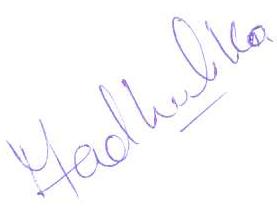 (Madhulika Singh)********************************************************************************************************